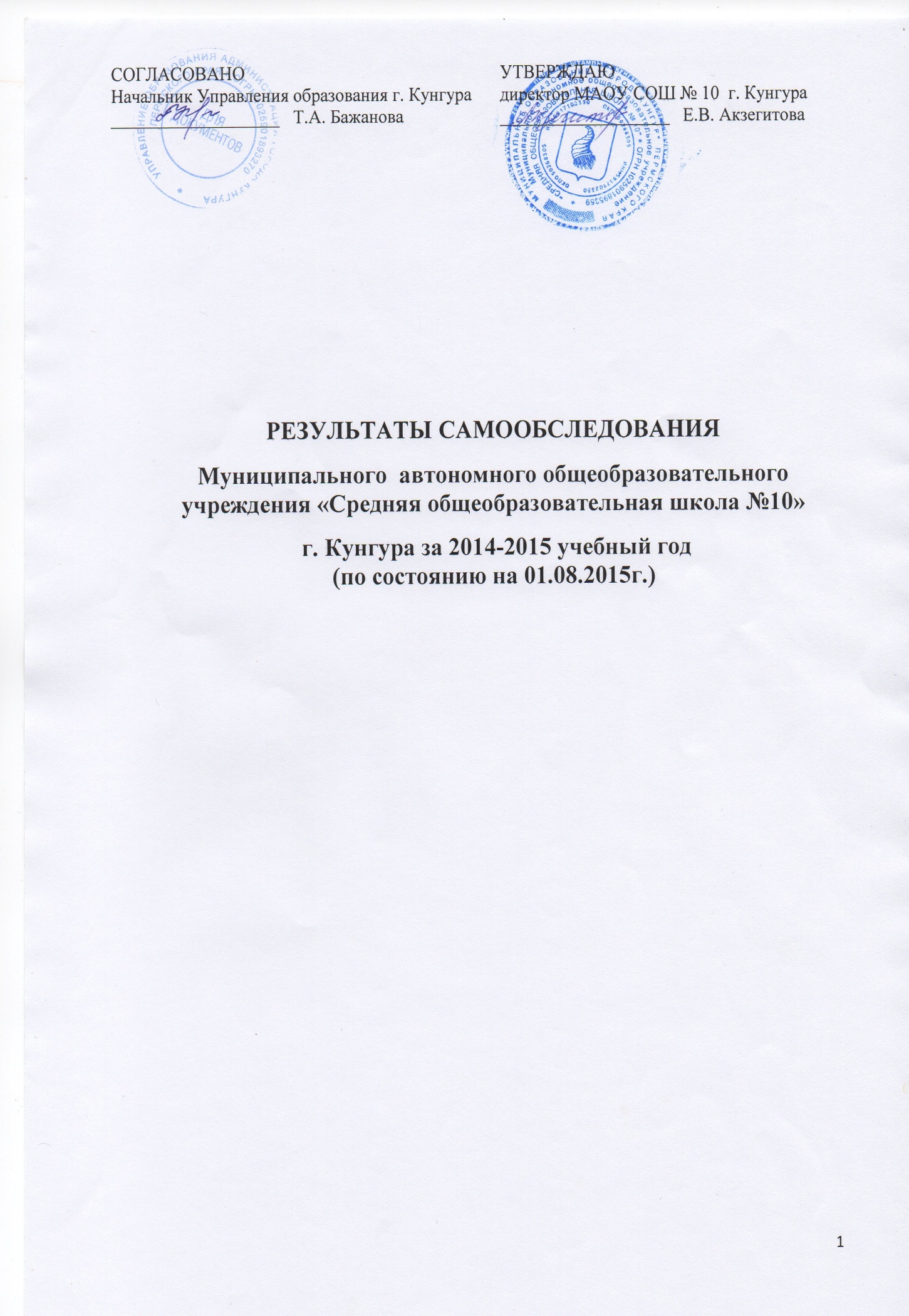 ПОКАЗАТЕЛИ  ДЕЯТЕЛЬНОСТИ Муниципального автономного общеобразовательного учреждения «Средняя общеобразовательная школа № 10»В  МАТЕРИАЛАХ   ПО   САМООБСЛЕДОВАНИЮ2014 – 2015 учебный годАнализ показателей:По сравнению с прошлым учебным годом увеличилась общая численность обучающихся.Повысилось качество знаний с 43,3 % до 49,8 %.Стабильные показатели по среднему  баллу  на  государственной итоговой аттестации выпускников 9 классов:  по русскому языку в 2014 году – 59,1, в 2015 году – 59,0;по математике в 2014 году – 48,6, в 2015 году – 48,5;Все учащиеся 9 классов получили аттестаты об основном общем образовании  и  все учащиеся 11 классов получили аттестаты  о среднем общем образовании;Увеличилось число победителей и призеров олимпиад, смотров, конкурсов  федерального и международного уровней.Аналитическая справкаI. Общие сведения о школе1.1.Муниципальное общеобразовательное учреждение «Средняя общеобразовательная школа №10»- одна из старейших школ города.Здание школы относится к историческим памятникам Кунгура, построено в 1903 году на пожертвования  купцов. В годы Великой Отечественной  войны  в ней располагался  эвакогоспиталь № 1720. В 2013 году школа отметила 110-летний юбилей.Юридический и фактический адрес учреждения: 617450, г. Кунгур, ул. Карла Маркса д.23. Телефон: (34271)2 -96-32 (директор)  Электронный адрес: school10-ku@yandex.ru     Процедуру лицензирования школа прошла в 2011  году и получила разрешение на осуществление образовательной деятельности по программам начального общего, основного общего, среднего (полного)  общего образования. Бессрочная лицензия   серия РО  № 018402  от 06.04.2011г. года даёт право на ведение образовательной деятельности в 1-11 классах.     В мае 2011 г. школа успешно прошла процедуру аккредитации и получила  Свидетельство о государственной аккредитации,   серия ОП № 026514 от 24.05.2011г.  регистрационный № 132, дающее право на выдачу выпускникам аттестатов об основном общем образовании, среднем (полном) общем образовании.     Школа осуществляет свою деятельность в соответствии с Уставом, утвержденным постановлением администрации  г. Кунгура от 07.04.2011г. № 266, с внесенными изменениями, утвержденными постановлениями администрации г. Кунгура  от 08.12.2011 г. № 1020 и от 28.05.2014 г. № 351.     Школа  располагается  в двух зданиях. В них имеется 28 учебных кабинетов, спортивный зал, актовый зал, творческий центр, библиотека, медицинский кабинет, столовая,  столярная мастерская.    Обучение ведётся в две смены.  В 1- 4  классах – пятидневная учебная неделя, в  школе второй и третьей ступени – шестидневная учебная неделя.    В настоящее время в школе обучается 1070 человек,  объединённых в 42 класса-комплекта. Отбор детей в школу не производится, 82% учащихся составляют дети жителей микрорайона школы.    Школа имеет I, II, III  ступени обучения.Особенности  первой ступени:  продолжительность обучения 4 года, высокий уровень подготовки  учащихся; обучение  ведётся по образовательным программам: «Школа России», «Гармония», «Начальная школа XXI века», «Перспектива».Особенности второй ступени:  продолжительность обучения 5 лет. Организована предпрофильная  подготовка учащихся. Открыты  классы с лицейским компонентом. Особенности третьей ступени: продолжительность обучения 2 года, открыты  классы универсального обучения.     Для школы характерна открытость образовательного процесса, уважение к личности ученика и педагога, создание условий для развития каждого учащегося с учётом его индивидуальных возможностей и потребностей, сохранение и трансляция педагогического опыта.1.2. Местоположение школы     Школа расположена в центральном районе города, что, естественно, оказывает благоприятное влияние на образовательную ситуацию в нашей ОО. Выстроено взаимодействие с учреждениями:Детская  юношеско - спортивная  школа «Лидер»Дом  детского творчества «ДАР»Дом  детского и юношеского туризма и экскурсийГородская  детская  библиотека  имени Б. РябининаЦентр  досуга «Театральный», Дворец культуры «Мечта», Дворец культуры машиностроителей;Городской  краеведческий  музей Детская школа искусствКунгурский  историко- архитектурный и художественный музей;Данное взаимодействие позволяет удовлетворять интеллектуальные, творческие, спортивные потребности обучающихся. 1.3. Сведения об учащихся.Данные о количестве учащихся (за три года) по состоянию на конец учебного года.      Увеличение количества учащихся связано с вводом в эксплуатацию новых жилых домов в микрорайоне, закреплённом за школой, а также свидетельствует о стабильном развитии ОО, поскольку отток учащихся из школы (переход  в другие ОО города) минимален и связан, чаще всего, с переездом учащихся в другие районы города.     Деятельность школы осуществляется с учётом ориентации на конкретный социально- профессиональный состав родителей учащихся школы. В социальном заказе на первый  план родители  ставят выполнение учебных программ, обеспечение подготовки для поступления  в вузы  и другие профессиональные учебные заведения, подготовку к жизни в условиях рынка и развитие способностей учащихся.1.4. Организация управления школойУправление школой осуществляют директор и его заместители:Директор - Акзегитова Елена Викторовна;заместители директора:Болотова Зинаида Михайловна, заместитель директора по учебной работе;Федотова Лариса Владимировна, заместитель директора по учебной работе;Лущик Ольга Александровна, заместитель директора  по воспитательной работе;Вотинова Татьяна Сергеевна, заместитель директора по методической работе;главный бухгалтер – Бырылова Надежда Александровна; Заведующий хозяйством - Шилова Марина ВикторовнаУправление учреждением строится на принципах единоначалия и самоуправления, открытости. Формами самоуправления школы являются: Педагогический совет, Общее собрание трудового коллектива, Общешкольный родительский комитет, Наблюдательный  совет. Сформировалась управленческая команда единомышленников из числа руководителей и педагогов школы, родителей учащихся.II. Обеспечение доступности качественного образованияВ работе с учащимися школа руководствуется Законом РФ «Об образовании в Российской Федерации», Порядком организации и осуществления образовательной деятельности по основным общеобразовательным программам - образовательным программам начального общего, основного общего, среднего общего образования, утвержденным приказом Министерства образования и науки Российской Федерации  30.08.2013г. №1015, Уставом школы, приказами, методическими письмами и рекомендациями Министерства образования РФ, Министерства по образованию и науке Пермского края, управления образования администрации города  Кунгура, внутренними приказами и локальными актами, в которых определен круг регулируемых вопросов о правах и обязанностях участников образовательного процесса.      Одна из приоритетных целей работы – обеспечение  доступного и качественного образования учащимся ОУ, в т.ч. учащимся с ограниченными возможностями здоровья, сохранение  и увеличение  контингента  учащихся школы.              Традиционно в школе были созданы условия для развития и реализации способностей учащихся. Этому направлению деятельности способствовало: 1. Реализация школьных  проектов;2. Деятельность школьного НОУ;3. Использование в преподавании деятельностных технологий, в т.ч. ИКТ;4. Активное участие учащихся в олимпиадах, конкурсах, конференциях муниципального, российского, международного уровня;Результат: увеличение числа учащихся, занятых научной работой в ОУ; увеличение числа учащихся, участвующих в олимпиадах, конкурсах, конференциях муниципального, российского, международного уровня; увеличение числа призеров.          Учебный план школы составлен с соблюдением Закона  РФ «Об образовании в Российской Федерации», Порядком организации и осуществления образовательной деятельности по основным общеобразовательным программам - образовательным программам начального общего, основного общего, среднего общего образования, утвержденным приказом Министерства образования и науки Российской Федерации  30.08.2013г. №1015,  федерального  базисного  учебного  плана и примерных учебных планов  для образовательных учреждений РФ, реализующих программы общего образования, утвержденный приказом МО РФ № 1312 от 9.03.2004г. с изменениями и дополнениями, утвержденными приказом МО РФ № 241 от 20.08.2010г. И № 1994 от 03.06.2011г., федерального  государственного  образовательного  стандарта начального общего образования, утвержденного  приказом МО РФ № 373 от 06.10.2009г с изменениями, утвержденными приказом № 1241 от 26.11.2010,   Санитарно-эпидемиологических требований к условиям и организации обучения в общеобразовательных учреждениях (СанПиН 2.4.2.2821-10 № 189 зарегистрированы в Минюсте РФ 03.03.2011г.),   Письма МО РФ от 08.10.2010 № ИК-1494/19 «О введении третьего часа физической культуры» (Методические рекомендации о введении 3-го часа физической культуры в недельный объём учебной нагрузки обучающихся общеобразовательных учреждений РФ).          Учебный план и логика его построения отражают основные цели и задачи, стоящие перед школой: создание условий для получения каждым учеником того уровня образования, который соответствует его способностям и личностным особенностям; развития мыслительной, эмоциональной сферы ребенка, формирования его ценностных ориентиров и ключевых компетентностей.           При составлении учебного плана соблюдалась преемственность между  ступенями обучения и классами, сбалансированность между предметными циклами, отдельными предметами. Уровень недельной нагрузки на ученика не поднимался выше  предельно допустимой САНПИНами нормы. Школьный компонент был распределен на изучение предметов по базисному учебному плану,  на факультативные курсы  и консультации с целью углубления и коррекции ЗУНов учащихся.        Образовательная программа школы и учебный план школы предусматривают выполнение государственной функции школы - обеспечение базового среднего общего  образования, развитие ребенка в процессе обучения. Главным условием для достижения этих целей является включение каждого ребенка на каждом учебном занятии в деятельность с учетом его возможностей и способностей. Достижение указанных целей обеспечивается поэтапным решением задач работы школы на каждой ступени обучения.    Первая ступень обучения.        На первой ступени обучения в 2014-2015 учебном году функционировали 16  классов, в которых обучались 435  учащихся (по данным формы статистической отчетности ОШ-1 на 20.09.2014). На первой ступени обучения реализуется общеобразовательная программа начального общего образования, которая представлена  образовательными системами:-образовательной системой «Начальная школа XXI века», автор Н.Ф. Виноградова; -образовательной  системой «Гармония», автор  Н.Б, Истомина;-образовательной системой «Школа России», автор А.А. Плешаков;- образовательной системой «Перспектива», автор Л.Ф. Климанова;       Обязательная часть учебного плана  обеспечивает решение важнейших целей современного начального образования: - формирование гражданской идентичности; - приобщение к общекультурным и национальным ценностям, информационным технологиям; - формирование готовности к продолжению образования на последующих ступенях основного общего образования; - формирование здорового образа жизни, элементарных правил поведения в экстремальных ситуациях; - личностное развитие обучающегося в соответствии с его индивидуальностью.       Часы  компонента образовательного учреждения (5-дневная учебная неделя:  2класс – 136 часов, 3 класс – 102 часа,  4 класс – 68 часов)  распределены следующим образом:- добавлено во втором  классе   2 часа на предмет «русский язык» с целью формирования универсальных учебных действий:  умение использовать язык с целью поиска необходимой информации в различных источниках для решения учебных задач;   умение  ориентироваться в целях, задачах, средствах и условиях общения; - добавлено  во втором  классе   2 часа на предмет «литературное чтение» с целью формирования универсальных учебных действий: формирование  навыков сознательного, правильного   и выразительного чтения; чтения  вслух и про себя; развитие  коммуникативно-речевых умений на  текстовой основе, связывающей  уроки  русского языка и литературного чтения; - добавлено в третьем классе  2 часа на предмет «русский язык» с целью формирования универсальных учебных действий: умение выбирать адекватные языковые средства для успешного решения коммуникативных задач (диалог, устные монологические высказывания, письменные тексты) с учетом особенностей разных видов речи и ситуаций общения; стремление к более точному выражению собственного мнения и позиции; умение задавать вопросы;- - добавлен   в третьем   классе   1 час на предмет «литературное чтение» с целью формирования универсальных учебных действий: приобщение младших школьников к чтению художественной литературы и   ее  нравственно-духовным   и  эстетическим ценностям;  формирование  у  них нравственно-эстетического отношения к людям и окружающему миру через чтение подлинно художественных классических произведений;- добавлен в четвертом классе  1 час на предмет «русский язык» с целью формирования коммуникативной компетенции учащихся: развитие устной и письменной речи, монологической и диалогической речи, а также навыков грамотного, безошибочного письма как показателя общей культуры человека. - добавлен   в четвертом   классе   1  час на предмет «литературное чтение» с целью  повышения уровня  читательской компетентности,  знакомству с писателями Пермского края и их произведениями.Результаты учебного процесса на первой  ступени обучения:      Условия, обеспечивающие учет индивидуальных и личностных особенностей детей 1 ступени, реализовывались за счет индивидуальных занятий, занятий с логопедом, психологом, внеклассной работы по предметам.Результаты мониторинговых обследований учащихся 4 классов       В течение 5 лет по итогам мониторинговых обследований учащихся 4 классов школа  входит в рейтинг лучших муниципальных общеобразовательных учреждений Пермского края и получает денежное вознаграждение на стимулирование педагогических работников по результатам обучения школьников.  В 2014 -2015 учебном году по результатам мониторинга школа занимает 2 место в городе по русскому языку и по математике и 1 место по метапредметным результатам.      Школа четвертый  год работала в рамках реализации Федеральных государственных образовательных стандартов на 1 ступени обучения.  В 1-4  классах для каждого обучающегося  разработаны (совместно с родителями) и реализуются  индивидуальные образовательные планы внеурочной деятельности, что регламентировано Федеральными государственными образовательными стандартами.  Внеурочная деятельность в рамках Федерального государственного образовательного стандарта была представлена различными программами в соответствии с направлениями внеурочной деятельности.                     По выбору учащимся предлагаются занятия на базе школы:        При организации внеурочной деятельности  обучающихся используются возможности Дома детского творчества «Дар» (по желанию родителей (законных представителей).      Для реализации художественно-эстетического направления используются возможности Детской школы искусств (по желанию родителей (законных представителей).       Для реализации спортивно-оздоровительного направления используются возможности ДЮСШ «Лидер», горнолыжной базы «Светлячок»,  Дома детского и юношеского туризма и экскурсий.            Итогом в целом успешного обучения в начальной школе стали результаты участия в различных олимпиадах, конкурсах: муниципальный тур олимпиады по математике и русскому языку, конкурсы  « Кенгуру» (157 человека -161 в прошлом году), «Русский медвежонок» (145  - 178 человек),  региональный конкурс «Почемучка» (204 - 207 человек), молодежный предметный чемпионат «Старт» (213 - 212  человек),  «Лис – любитель истории» (127 человек – 162 в прошлом году), «Енот- знаток естественных наук» (146 человек – 146 в прошлом году),   в предметных чемпионатах приняли участие: математическом – 56, филологическом – 37, литературном – 32, историческом – 32. Положительная динамика результативности участия – 16 победителей  и 95  призеров  муниципального и регионального уровней  (65 человек в прошлом году)Вторая ступень обучения /5-9 классы/На II ступени обучения школа ставит своей целью заложить фундамент общей образовательной подготовки, необходимой для прохождения обучения на III ступени. По своей структуре учебный план для учащихся 5-9 классов соответствует БУП 2004 года с сохранением в необходимом объеме содержания, являющегося обязательным для обеспечения базового уровня обучения. Вариативная часть учебного плана дополняет обеспечиваемое предметами инвариантной части содержание. Кроме того, учтена специфика предпрофильного обучения в 9-м классе.В основной школе целью образования является формирование умений организации эффективной индивидуальной и коллективной деятельности, подготовка к осознанному и основанному на предметных знаниях выбору будущей образовательной траектории.В целях формирования лингвистической, языковой и коммуникативной компетенций учащихся добавлен 1 час из вариативной части на предмет « Русский язык» в 6,7,8,9-х классах;           С целью обеспечения качества образования, воспитания учащихся в духе патриотизма, уважения к истории своей страны   в 7,8  классах добавлен 1 час на предмет «История».          В целях развития интеллектуальных качеств личности, формирования пространственного воображения и абстрактного мышления, отработки вычислительных навыков логического мышления, обучения решению задач практической направленности добавлен 1 час на предмет « Математика» в 6-9 классах.         В целях формирования у обучающихся системы знаний о исторических, экологических, социальных особенностях Пермского края 1 час вариативной части учебного плана используется на предмет «Краеведение»:  6 класс «Животный и растительный мир Прикамья»         С целью обеспечения качества образования, усиления практической направленности предмета в 8,9 классах добавлен 1 час на предмет « Обществознание».         В классах с лицейским компонентом в целях  подготовки к дальнейшему обучению в профильных классах III ступени, а также для обеспечения глубокого усвоения и практической направленности предметов добавлены из вариативной части учебного плана часы на предметы: « Математика» - 2 часа в 6 -7 классах, «Физика» - 1 час в 8,9 классах, «Иностранный язык» - 1 час в 6-9 классах.       Предпрофильная подготовка учащихся 9-х классов предусматривает ведение краткосрочных курсов по выбору, охватывающих основные области знания и позволяющих учащимся составить представление о характере профессионального труда людей на основе их личного опыта:   На второй  ступени обучения в 2014-2015 учебном году функционировали 23 класса, в которых обучались 566  учащихся (по данным формы статистической отчетности ОШ-1 на 20.09.2014).Реализуется общеобразовательная программа основного  общего образованияРезультаты учебного процесса на второй  ступени обучения выглядят следующим образом:Основные результаты образовательной деятельности в целом по школе ( в сравнении по учебным годам)Внешняя оценка деятельности:  участие МАОУ СОШ №10 в краевом проекте «Ступени»МАОУ СОШ №10 на протяжении всех лет реализации в Пермском крае проекта «Стимулирование педагогических работников по результатам обучения школьников («Ступени») является победителем:2009 - 2010 учебный год  I  ступень – 34 818 рублей                                            II ступень  - 675 411 рублей2010- 2011учебный год : I ступень  - 315 360 рублей                                             II ступень -  590 000 рублей2011-2012 учебный год:   I  ступень – 349 370 рублей                                             III ступень – география – 8000 рублей;                                              обществознание – 15000 рублей2012- 2013 учебный год:  I  ступень – 93 600 рублей                                                       II ступень  -  214 000 рублей2013-2014 учебный год:   III ступень – 482 462 рублейВнутренняя оценка деятельности:   Промежуточная аттестация в 5-8,10-х классах      В соответствии с Уставом МАОУ «СОШ № 10» и «Положением о системе оценок,порядке, формах и периодичности промежуточной аттестации обучающихся (включаявнеучебную деятельность, формирование ключевых компетенций, социального опытаучащихся)» были проведены переводные экзамены в 5-8, 10 классах по решению Педагогического совета в следующих формах:          Результаты промежуточной  аттестации:  5 классы: русский язык (устно) – 124 человека – качество 68,5 %;                  математика (письменно) – 124 человека - качество – 68,5 %.                 английский язык (тест) –  124 человек, качество – 63,7 %6 классы: математика (письменно)– 129 человек,  качество- 45,7 %                          русский язык (устно) – 129 человек, качество – 66,6 %                 история (устно)(6АБВГ) – 98 человек,  качество – 49 %                 информатика (устно)(6Д) –  31 человек,  качество –  100 %      7 классы:  геометрия  (устно)-  128 человек, качество – 55,4  %                 алгебра (устно) – 128 человек, качество – 60,9 %                 русский язык (письменно) -  127 человек, качество – 60,6 %.                 физика (устно) (7ВД) – 54 человека, качество – 77,7 %                    география (устно) (7АБГ)  – 73 человека, качество – 69,8 %  8 классы:  русский язык (тест, изложение ) – 96 человек, качество  56,2%                 алгебра (устно)-  96 человек, качество – 63,5 %                 геометрия – 96 человек, качество – 67,7 %                 обществознание (устно) (8В) – 11 человек, качество 36,3 %                 биология (устно) (8АБ) – 55 человек, качество – 83,6  %                 химия (устно) (8Г) – 30 человек, качество – 66,6 %10 классы: обязательные:                  русский язык – 47  человек,  качество – 23,4 %                  математика – 47 человек,  качество – 23,4 %                  по выбору:                  обществознание – 15 человек, качество – 46,6 % %                  история – 5 человек, качество – 20  %                  английский язык – 3 человека, качество – 33 %                  литература – 1 человек                   физика – 21  человек, качество – 23,8 %                    химия – 3 человека, качество –  100 %                     география –  22 человека, качество – 50 %                  биология – 7 человек, качество –  85,7 %           Все учащиеся успешно прошли промежуточную аттестацию. Большинство подтвердили годовые оценки и около 30% учащихся сдали лучше. Промежуточная аттестация позволяет осуществлять контроль за знаниями; систематизировать изученный учебный материал; выявить пробелы в знаниях и определить задачи на новый учебный год.Итоги государственной итоговой аттестации в 9-х и 11-х классах:        В этом учебном году государственная итоговая аттестация в 9-х классах согласно новому Закону об образовании вступила в штатный  режим:учащиеся для получения аттестата об основном общем  образовании могли сдать ОГЭ (основные государственные экзамены) по русскому языку и математике. Добровольно 42 (48,2%) учащихся  выбрали дополнительные экзамены по другим предметам, из них 1 ученица (Медведева Кристина) выбрали  два экзамена по выбору. Утечек контрольно-измерительных материалов не было, что имело место в прошлые годы. Наши выпускники сдавали экзамен в пункте проведения -  гимназии №16.         По итогам государственной итоговой аттестации в основной школе мы  наблюдаем относительно стабильные результаты; В 2014-2015 учебном году  окончили 11 классов 23 ученика.  На «4» и «5» -9 человек, что составляет  39 %.РЕЗУЛЬТАТЫ ЕГЭ 2015        По математике в этом учебном году учащиеся успешно сдали базовый уровень: качество 91,3%. Профильный уровень выбрали все, но смогли сдать только 12 человек из 23 (52,1%), что говорит о том, что не надо было выбирать профильный уровень всем. По математике наиболее высокий балл по профильному уровню – Алексанян Анаит - 64 б. По русскому языку наиболее высокие баллы набрали: Малинина Наталья – 90 б; Новикова Анна, Петрова Екатерина – по 82 балла.        По сравнению с прошлым годом повысился средний балл по физике, биологии, географии, английскому языку. Понизился средний балл  по литературе, по обществознанию,  по истории, по информатике.   В этом году предметы  по рейтингу популярности среди выпускников нашей школы выстроились следующим образом: обществознание; физика; география.Наиболее высокие баллы по предметам по выбору в 11-ом классе набрали:по географии : Парамонов Андрей – 81 балл (уч. Акзегитова Е.В.)по литературе : Трясцына Нина – 53 балла (уч. Трапезникова О.В.)по истории : Новикова Анна – 45 баллов (уч. Емельянова С.Л.)по обществознанию : Петрова Екатерина – 69 баллов (уч.Емельянова С.Л.)по английскому языку: Сивкова Инна – 64 балла (уч.Алексеев В.Н.)по биологии: Петрова Екатерина – 66 баллов (уч.Арапова С.В.)по физике: Елтышев Евгений, Парамонов Андрей – 54 балла  (уч. Боброва О.В.)по информатике: Бурда Евгений – 55 баллов (уч.Худякова И.А.      Таким образом,  по некоторым предметам часть учащихся набрали высокие баллы. По сравнению с прошлым годом снизилось число учащихся, не сдавших экзамен.  В тоже время результаты экзаменов заставляют нас искать более эффективные технологии обучения учащихся.В 2014-2015 учебном году окончили 9 классов 87  выпускников. На «4» и «5» - 29 человек (33,%) РЕЗУЛЬТАТЫ ОГЭ 2015     Высокие результаты показали:по русскому языку: Щербакова Александра – 100б; Марвиева Екатерина – 94 б (уч. Попова Т.В.); по математике: Плошкина Александра - 86; Варламова Анна – 80; по физике: Варламова Анна, Черенева Анастасия – по 70 баллов (уч.Боброва О.В.)по географии: Власов Владимир – 97 баллов (уч.Суслопарова Е.Н.)         По результатам трех экзаменов  в 9 классах набрали 225 баллов и выше учащиеся:Информация о поступлении выпускников 11-х классов МАОУ СОШ №10 в учебные заведения Пермского края и РФ за три годаСтабильно большинство выпускников поступают в высшие учебные заведения : от 64% до 81%, из них большая часть на бюджет. В основном выпускники выбирают вузы г.Перми и Екатеринбурга, предпочитают технические, экономические и юридические специальности.Информация о поступлении выпускников 9 классов МАОУ СОШ №10 в учебные заведения Пермского края и РФ за три года.Большинство выпускников 9-х классов предпочитают продолжать образование в 10 классах: 60%-70% остаются в родной школе; 30-40% - поступают в лицей №1. В колледжи поступают 30-40% выпускников; в том числе на начальное профессиональное образование – 7%.Выполнение  учебного плана  по предметам за     2014– 2015  учебный   год        В системе осуществлялся контроль за уровнем преподавания в 1-11 классах через  проведение административных контрольных работ, тестирование учащихся, проведение промежуточных экзаменов за первое полугодие в  лицейских классах и по итогам года. Результаты обсуждались на педсоветах, заседаниях ШМО, совещаниях при директоре.          Проведена стартовая диагностика  в рамках ВШК:готовность учащихся 1  классов к обучению в школе; во 2 - 4 классах проведено  тестирование по русскому языку, математике;в 5 классах - по русскому языку и математике;      Учащиеся 1 -4 классов  принимали участие в проекте Института развития образования Пермского края «Оценка учебных достижений учащихся», цель которого заключалась в определении уровня знаний и отслеживании его динамики в течение учебного года.  Проведены  диагностические работы за 1 полугодие, год.       В 9 и 11 классах проведены пробные экзамены по русскому языку, по математике, по истории, обществознанию, химии, биологии, физике, по английскому языку, информатике.       Проведен анализ выполнения тестовых заданий по каждому предмету, намечены пути по устранению пробелов в знаниях.        В рамках внутришкольного контроля проведен обзорный контроль в 1 классах: «Уровень организации обучения первоклассников в адаптационный период», в 5 классах: «Особенности организации учебно-воспитательного процесса при переходе в школу второй ступени», в 10-х классах « Уровень готовности к обучению в школе третьей ступени».      Проведена тематическая проверка «Преподавание  математики в 5 – 11 классах», итоги обсуждались на совещании при директоре.  Проведен персональный контроль  работы молодого  учителя   Половинко М.С.  «Преподавание истории, обществознания и краеведения в 5 А и 6 В классах».    Проведен персональный контроль  работы молодых учителей: Поповой Е.С., Гущиной Н.А. (начальные классы), Лунжаковой Т.Н. (английский язык), а также работы учителя-логопеда Безматерных Т.В.  Проведен тематический контроль «Преподавание английского языка в начальной школе»  с анализом контрольных  работ в 3 - 4 классах, персональный контроль работы учителя английского языка Бовыкина М.Ю. Справки по результатам контроля обсуждены на совещании при директоре.       С целью изучения уровня преподавания, обучения и воспитания учащихся, проведен классно-обобщающий контроль в  8 В, 8 А, 10 классах, итоги заслушаны на совещании при директоре.       В соответствии с планом подготовки  сдачи ОГЭ и ЕГЭ ежемесячно проводились диагностические и тренировочные работы по всем предметам с последующим анализом на заседаниях ШМО. На протяжении учебного года участвовали в работе по проекту СтатГрад  МИОО с целью подготовки к ЕГЭ и ОГЭ.       В соответствии с планом внутришкольного контроля проведены за год:директорские контрольные работы по русскому языку и математике в 1-4 классах;итоговые комплексные работы в 1 – 3 классах  по оценке уровня сформированности предметных аспектов обучения, компетентности ученика в решении разнообразных проблем (русский язык, математика, окружающий мир);проведена итоговая комплексная работа в 1-3 классах по  оценке достижения планируемых результатов по программам «Чтение: работа с информацией» и «Программа формирования универсальных учебных действий»; директорские контрольные работы по   предметам  и переводные экзамены в 5-8, 10-х  классах, проанализированы результаты на заседаниях ШМО и педсовете.        Сегодня основная задача школы – научить учиться и получать знания самостоятельно. В современных условиях нужно больший объем знаний осваивать за меньшее время и образовательные технологии играют здесь очень важную роль и , прежде всего, проблемно- деятельностный  подход к обучению, который вошел в практику работы у части наших учителей.  Современная экономическая и социальная действительность требует подготовки принципиально нового типа выпускника школы – человека инициативного, умеющего  нестандартно мыслить, способного быть успешным в условиях экономики знаний, когда залогом успеха становятся лидерство и инновации. Перед современным учителем стоит задача: суметь вовлечь ребенка в деятельность, основанную на проблемно решаемых ситуациях, обучить его более глубокому знанию через его саморазвитие и взаимодействие с другими учащимися.      С учетом вышеизложенного, а также с учетом реального развития, уровня решенных и нерешенных проблем перед педагогическим коллективом школы №10 в учебной деятельности ставятся следующие задачи:1. Создание условий для перехода ОО на обучение по ФГОС  на втором уровне образования.2. Обеспечение качества образования в условиях новых образовательных стандартов.3.Совершенствование условий для достижения высоких результатов государственной (итоговой) аттестации выпускников; создание основы для осознанного выбора обучающимися и последующего освоения ими профессиональных образовательных программ.4.Усиление воспитательного потенциала школы, обеспечение индивидуализированного психолого-педагогического сопровождения каждого обучающегося.5. Реализация программы « Одаренный ребёнок».6. Реализация программы развития школы на 2015 – 2018 г.г.III.Воспитательная система школыГлавной линией воспитания учащихся в 2014-15 учебном году является создание условий для совершенствования системы патриотического воспитания, формирования у обучающихся физического и нравственного здоровья, гражданственности, духовности,  социальной активности как качеств конкурентоспособной личности. Основные цели воспитания:Выполнение образовательными учреждениями функции социализации, предполагающей моделирование всех форм общественных отношений, успешную адаптацию выпускников в современной жизни.Создание условий для духовного, эмоционального, физического развития и гражданского становления подрастающего поколения, принятия духовно-нравственных, социальных, семейных и культурно-исторических ценностей.Профилактика социально опасных явлений, снижение уровня  правонарушений среди учащихся.Выстраивание правовой основы партнерских отношений семьи и школы и взаимной ответственности родителей и образовательного учреждения за развитие, защиту и воспитание детей.Постоянное повышение квалификации и профессионализма педагогических работников, осуществляющих воспитательные функции, расширение их компетенций: приобретение новых педагогических, психологических, социальных и правовых навыков и знаний.Формирование у обучающихся личных качеств, необходимых для конструктивного, успешного и ответственного поведения в обществе с учётом правовых норм, установленных российским законодательством. Создание условий для саморазвития и самообразования личности каждого обучающегося.Приоритетные направления воспитательной работы:Духовно-нравственное воспитание учащихся.Гражданско – патриотическое  образование.Правовое воспитание и культура безопасности.Интеллектуальное воспитаниеРазвитие детских социальных инициатив, деятельность детских общественных объединений, реализация социально значимых проектов.Применение современных технологий профилактики безнадзорности, правонарушений, суицидального поведения и других негативных проявлений в образовательной среде.Совершенствование форм взаимодействия школы и семьи.Расширение компетенций педагогических работников.Культуротворческое и эстетическое воспитание.Социокультурное и медиакультурное воспитание.Всего в школе: Наиболее значимые достижения (за учебный год):Рейтинг ОО в мероприятиях (интеллектуальных, спортивных, творческих)2014-2015 уч. годВывод :Наблюдается  рост  количества учащихся, победителей конкурсов различного уровня.Наблюдается   тенденция стабильного  роста участников  научного направления. Повышается количество участников краевого и городского уровней.  Проектные линии, реализуемые в школе в рамках воспитательной программы:Внеурочная деятельность обучающихсяНаши социальные партнеры:1.ОДН, КДН и ЗП, отдел ФСКН,  ГИБДД, городская прокуратура;2.Библиотеки им. Хлебникова, им. Рябинина, библиотека №6,  Краеведческий музей, Духовно-просветительский центр;3.МБУЗ «Кунгурская городская поликлиника»;4. ДК «Машиностроитель», ГЦД «Театр Молодёжи», ДК «Мечта» ДК «Мечта»,  ДДТ «Дар»,  ДК «Железнодорожников»;5. ФОК «Синий кит», ДДЮТ и Э,  ДЮСШ «Лидер»;6.Военно-патриотический клуб «Ратибор», ОО «Память сердца», Совет ветеранов, ОО «Братство», ОО «Кунгур-территория добра»;Приоритетные направления воспитательной деятельности:Подведение итогов среди участников воспитательной программы школы: По итогам учебного года были награждены по номинациям:«Ученик года»  - 96«Талант года» - 84«Чемпион года» - 86«Лидер года» - 43«Золотое сердце»- 57 Работа системы профилактики.    Профилактическая деятельность направлена на выявление, диагностику и коррекцию детей группы риска с различными формами психической и социальной дезадаптации, выражающей в поведении, неадекватном нормам и требованиям ближайшего окружения, а также на выявление функционально несостоятельных семей и оздоровление семейного воспитания,  снижение уровня правонарушений среди обучающихся. Мониторинг эффективности профилактической работыза 2014-2015 учебный год                   Планируя воспитательную работу на 2015-2016 учебный год, в воспитательной работе следует обратить особое внимание на реализацию преемственности между всеми ступенями воспитания;способствовать развитию индивидуальных особенностей учащихся, совершенствуя дифференцированные формы обучения; создать условия для творческой деятельности обучающихся; обеспечить общее культурное развитие ребёнка, сформировать у учащихся чувство моральной и социальной ответственности уважения к закону при соблюдении норм человеческой морали;развивать эстетическую культуру учащихся через ознакомление с историей, культурой и национальными традициями, уважение к истории человечества; бережно охранять и развивать школьные традиции, создавая благоприятные условия для всестороннего развития личности учащихся; способствовать развитию ученического самоуправления;формировать активную гражданскую позицию и самосознание гражданина РФ ;продолжить работу по предупреждению правонарушений и безнадзорности среди несовершеннолетних и по предупреждению наркомании среди подростков; максимально привлекать детей группы “риска” к участию в жизни школы, класса, занятиях кружков, секций; максимально вовлекать родителей в жизнь школы и привлекать их к реализации программы развития.	IV. Деятельность методической службы.  Основной задачей методической  службы является наиболее эффективное использование мастерства и возможностей педагогов в соответствии с целями организации, с учетом наиболее полного удовлетворения их своей работой, сохранения здоровья и обеспечение конструктивного сотрудничества между собой. Важной задачей следует считать обеспечение организации высококвалифицированными и заинтересованными работниками.                  Основными направлениями  работы в 2014-2015 учебном году стали:Обеспечение повышения профессиональной компетентности педагогических кадров через организацию своевременной курсовой подготовки, методических мероприятий, направленных на повышение уровня информированности учителей в области своего учебного предмета и по вопросам развития образования;Стимулирование нецентрализованных форм повышения квалификации без отрыва от педагогической деятельности (дистанционные курсы);Стимулирование работы учителей и ШМО к изучению передового педагогического опыта, применению новых методик обучения, внедрению в практику новых педагогических технологий;Стимулирование активности педагогов  в направлении обмена и распространения педагогического опыта  в результате участия в мероприятиях по сетевому взаимодействию, обобщения актуального педагогического опыта, публикаций и участия в интернет-сообществах;Обеспечение информационной поддержки учителей по вопросам инноваций в образовании, новых образовательных программ, вариантов учебных планов, по проблемам работы в условиях ФГОС;Обеспечение готовности педагогов к прохождению аттестации в форме «Портфолио».Анализ эффективности работы  методической службы по направлению  «Развитие кадрового потенциала»	Анализ работы методической службы по направлению «Развитие кадрового потенциала» выявил основные проблемы, которые будут учтены при планировании деятельности на  2015 – 2016 учебный год:1. Организация работы ВТГ  «Мониторинг уровня сформированности метапредметных УУД»;2. Работа ПДС «Школа молодого учителя»;3. Стимулирование учителей к участию в конкурсах профессионального мастерства на муниципальном уровне;4. Разработка рекомендаций по оформлению авторских материалов для публикаций;5. Проведение методических дней, предусматривающих взаимопосещение уроков с последующим анализом;6. Методическое сопровождение учителей, аттестующихся с целью подтверждения квалификационной категории;7. Деятельность по направлениям программы развития «Первая купеческая школа».V. Библиотечно – информационное обеспечение.Книжный (основной) фонд  -  13830      В том числе:  книг – 12940, брошюр – 95, периодики – 795.Отчето приобретенных учебниках за 2014-15 учебный  годVI. Финансовая деятельность и материально- техническое обеспечение.Итоги 2014 финансового года.Общее финансирование: 45 403 579,70 руб., в том числе:1. Субсидии на выполнение государственного (муниципального) задания34 797 900,00 руб.:Из них за счет средств местного бюджета 3 021 500,00 руб.:Услуги связи – 43 375,01 руб.;Тепло – 824 645,80 руб.;Электроэнергия – 411 749,62 руб.;Водопотребление, водоотведение – 176 344,00 руб.Прочие услуги  (работы и услуги  обеспечения функционирования образовательного учреждения):225 статья – 655 881,11  руб.,  в том числе:- Дератизация, дезинфекция – 7055,00 руб.- Техническое обслуживание пожарной сигнализации – 34 200,00 руб.;- Вывоз мусора – 97 721,38 руб.;- Заправка огнетушителей –  4200,00 руб.;- Обслуживание теплового счетчика – 12 720,00 руб.;- Заправка картриджей – 31 730,00 руб.;- Аутсорсинг (обслуживание здания) – 189 525,00 руб.;- Клининг (уборка помещений и прилегающей территории) – 236 289,91 руб.;- Ремонт оргтехники, замена фотобарабана, ролика – 32 280,00 руб.;- Услуги по техническому обслуживанию охранной сигнализации – 5 160,00 руб.;- Экспертиза технического состояния оргтехники – 5 160,00 руб.226 статья – 1056499,69 руб.,                     в том числе:- Лицензионное программное обеспечение – 30 000,00 руб.;- Обслуживание бухгалтерских программ 1С – 94 240,78 руб.;- Обслуживание справочно-правовой системы («Система Главбух») – 48 986,00 руб.;- Обслуживание программы по передаче отчетности (налоговой) в электронном виде – 4 200,00 руб.;- Право на использование и доступ к технологическим, методическим и консультативным материалам 1С – 25 000,00 руб.;- Подписка на периодические и справочные издания – 32 399,00 руб.;- Услуги охраны КТС – 16 800,00 руб.;- Курсы повышения квалификации – 36 950,00 руб.;- Лабораторные исследования – 11 300,00 руб.;- Услуги по специальной оценке условий труда – 69 720,00 руб.290 статья – 352 116,36 руб.,в том числе:- Налог на имущество – 120 730,36 руб.;- Земельный налог – 221 944,00 руб.;- Транспортный налог – 2 128,00 руб.;- Изготовление дипломов, грамот – 7 314,00 руб.Основные средства – 52  437,00 руб.:- Тонометр – 538,00 руб.;- Питьевые фонтанчики – 17 700,00 руб.;- МФУ лазерный – 19 500,00 руб.;- Радиотелефон – 1400,00 руб.;- Принтер струйный – 7055,00 руб.;- Источник бесперебойного питания – 6 244,00 руб.Материальные запасы – 135 384,89 руб., в том числе:- ГСМ – 13 100,00 руб.;- Медикаменты – 6 000,00 руб.;- Канцтовары – 26 585,63 руб.;- Краска – 50 440,40 руб.;- Стройматериалы – 39 258,86 руб.Из них за счет средств краевого бюджета 31 776 400,00 руб.:Заработная плата (в том числе начисления по налогам) – 28 921 800,00 (в том числе начисления по налогам);Оплата услуг Интернет – 20 766,15 руб.;Прочие услуги  (работы и услуги  обеспечения функционирования образовательного учреждения):225 статья – 1 455 972,26  руб.,  в том числе:- Аутсорсинг (обслуживание здания) – 360 092,29 руб.;- Клининг (уборка помещений и прилегающей территории) – 1 095 880,00 руб.226 статья – 1056499,69 руб.,                     в том числе:- Аутсорсинг (охрана) – 120 000,00 руб.;- Курсы повышения квалификации – 180 978,19 руб.;- Подписка на периодические и справочные издания – 23 883,00 руб.;- Проведение ГИА, ЕГЭ – 54 773,00 руб.Приобретение оборудования и библиотечного фонда для учебных целей – 926 347,20 руб.Приобретение канцтоваров для учебных целей – 71 880,08 руб.3.Краевые проекты и программыПроект «Ступени» (финансирование за результат; школа вошла в число ста лучших школ Пермского края по результатам обучения) – 482 462,00 руб. (премиальные выплаты педагогам, показавшим результат).Предоставление мер социальной поддержки учащимся из многодетных малоимущих семей (питание) – 498 490,00 руб.;Предоставление мер социальной поддержки учащимся из многодетных малоимущих семей (одежда) – 118 846,00 руб.;Предоставление мер социальной поддержки учащимся из малоимущих семей (питание) – 1 803 570,00 руб.;Предоставление дополнительных мер материального обеспечения и социальной защиты работников образования (ФОТ)  – 1 061 307,00 руб.;Предоставление дополнительных мер материального обеспечения и социальной защиты работников образования (администрирование)  – 15 900,00 руб.;Стипендиальное обеспечение обучающихся в 10-х и 11-х классах общеобразовательных учреждений (стипендия) – 239 400,00 руб.;Стипендиальное обеспечение обучающихся в 10-х и 11-х классах общеобразовательных учреждений (администрирование) – 3 591,00 руб.;Предоставление дополнительных мер материального обеспечения и социальной защиты работников образования (ФМЗ) – 100 000,00 руб.;Предоставление дополнительных мер материального обеспечения и социальной защиты работников образования (администрирование ФМЗ) – 1998,00 руб.;Ежемесячное денежное вознаграждение за классное руководство – 1 227 900,00 руб.;Организация оздоровления и отдыха детей – 651 050,53 руб.4.Муниципальные проекты и программыДолгосрочная целевая программа «Обеспечение первичных мер пожарной безопасности на территории города Кунгура на 2013-2017 гг. – 24 000,00 руб.;Проведение и участие в мероприятиях, соревнованиях ,олимпиадах (городских, краевых, общероссийских) – 36 883,35 руб.;Оздоровление детей (летний отдых) – 217 799,47 руб.Разработка научно-проектной документации по сохранению объекта культурного наследия (памятника истории и культуры) регионального значения «Училище городское 4-х классное) – 3 565 800,20 руб.Итоги 1 полугодия 2015 финансового года.За счет внебюджетных средств возмещение коммунальных платежей на сумму 166 341,1 рублейВедется систематическая работа по совершенствованию материально-технической базы и формированию эффективной пространственно-предметной среды. В 2014-2015 учебном году  проведены работы по текущему ремонту, согласно требованиям РПН и ГПН:-проведен  ремонт процедурного кабинета;- проведен косметический ремонт всех кабинетов, коридоров школы , мест общего пользования;-проведен косметический ремонт пищеблока, обеденного зала;- проведены ремонтные работы по ликвидации  аварийной ситуации (замена водопроводной трубы на 1 этаже основного здания);- проведена частичная замена половой плитки в коридорах;- проведен ремонт осветительных приборов;- исправлены недостатки в освещении в каб.№31,12, актового зала;-замена сантехники (унитаз и  краны в мужском туалете основного здания);- проведена замена ламп аварийного освещения;- установлены  задвижки  на двери эвакуационных выходов.N п/пПоказателиЕдиница измерения1.Образовательная деятельность1.1Общая численность учащихся1070 человек1.2Численность учащихся по образовательной программе начального общего образования435 человека1.3Численность учащихся по образовательной программе основного общего образования565 человек1.4Численность учащихся по образовательной программе среднего общего образования70 человек1.5Численность/удельный вес численности учащихся, успевающих на "4" и "5" по результатам промежуточной аттестации, в общей численности учащихся479 человек49,8  %1.6Средний балл государственной итоговой аттестации выпускников 9 класса по русскому языку 59,0 балла1.7Средний балл государственной итоговой аттестации выпускников 9 класса по математике 48,5 балла1.8Средний балл единого государственного экзамена выпускников 11 класса по русскому языку64,0 балла1.9Средний балл единого государственного экзамена выпускников 11 класса по математике (базовый уровень)16  баллов1.10Численность/удельный вес численности выпускников 9 класса, получивших неудовлетворительные результаты на государственной итоговой аттестации по русскому языку, в общей численности выпускников 9 класса0  человек0 %1.11Численность/удельный вес численности выпускников 9 класса, получивших неудовлетворительные результаты на государственной итоговой аттестации по математике, в общей численности выпускников 9 класса3  человека 3,4 %1.12Численность/удельный вес численности выпускников 11 класса, получивших результаты ниже установленного минимального количества баллов единого государственного экзамена по русскому языку, в общей численности выпускников 11 класса0 человек/0 %1.13Численность/удельный вес численности выпускников 11 класса, получивших результаты ниже установленного минимального количества баллов единого государственного экзамена по математике, в общей численности выпускников 11 класса0 человека0 %1.14Численность/удельный вес численности выпускников 9 класса, не получивших аттестаты об основном общем образовании, в общей численности выпускников 9 класса0 человек/0%1.15Численность/удельный вес численности выпускников 11 класса, не получивших аттестаты о среднем общем образовании, в общей численности выпускников 11 класса0 человек/0 %1.16Численность/удельный вес численности выпускников 9 класса, получивших аттестаты об основном общем образовании с отличием, в общей численности выпускников 9 класса0 человек/0  %1.17Численность/удельный вес численности выпускников 11 класса, получивших аттестаты о среднем общем образовании с отличием, в общей численности выпускников 11 класса0 человек/0 %1.18Численность/удельный вес численности учащихся, принявших участие в различных олимпиадах, смотрах, конкурсах, в общей численности учащихся4181человек/390 %1.19Численность/удельный вес численности учащихся - победителей и призеров олимпиад, смотров, конкурсов, в общей численности учащихся, в том числе:472 человека/44 %1.19.1Регионального уровня153 человека/14,2 %1.19.2Федерального уровня35 человек/3,2 %1.19.3Международного уровня52 человека/4,9 %1.20Численность/удельный вес численности учащихся, получающих образование с углубленным изучением отдельных учебных предметов, в общей численности учащихся0 человек/0 %1.21Численность/удельный вес численности учащихся, получающих образование в рамках профильного обучения, в общей численности учащихся0  человек/0 %1.22Численность/удельный вес численности обучающихся с применением дистанционных образовательных технологий, электронного обучения, в общей численности учащихся0 человек/0  %1.23Численность/удельный вес численности учащихся в рамках сетевой формы реализации образовательных программ, в общей численности учащихся0 человек/0 %1.24Общая численность педагогических работников, в том числе: 56 человек1.25Численность/удельный вес численности педагогических работников, имеющих высшее образование, в общей численности педагогических работников46 человек/ 82 %1.26Численность/удельный вес численности педагогических работников, имеющих высшее образование педагогической направленности (профиля), в общей численности педагогических работников46 человек/82  %1.27Численность/удельный вес численности педагогических работников, имеющих среднее профессиональное образование, в общей численности педагогических работников9 человек/16,1 %1.28Численность/удельный вес численности педагогических работников, имеющих среднее профессиональное образование педагогической направленности (профиля), в общей численности педагогических работников9 человек/16,1 %1.29Численность/удельный вес численности педагогических работников, которым по результатам аттестации присвоена квалификационная категория, в общей численности педагогических работников, в том числе:50 человек/89  %1.29.1Высшая16 человек/28,6 %1.29.2Первая25 человек/44,6 %1.30Численность/удельный вес численности педагогических работников в общей численности педагогических работников, педагогический стаж работы которых составляет:23 человека/41 %1.30.1До 5 лет7  человек/12,5 %1.30.2Свыше 30 лет16 человек/28,6 %1.31Численность/удельный вес численности педагогических работников в общей численности педагогических работников в возрасте до 30 лет8 человек/14  %1.32Численность/удельный вес численности педагогических работников в общей численности педагогических работников в возрасте от 55 лет11 человек/19,6 %1.33Численность/удельный вес численности педагогических и административно-хозяйственных работников, прошедших за последние 5 лет повышение квалификации/профессиональную переподготовку по профилю педагогической деятельности или иной осуществляемой в образовательной организации деятельности, в общей численности педагогических и административно-хозяйственных работников57 человек/100 %1.34Численность/удельный вес численности педагогических и административно-хозяйственных работников, прошедших повышение квалификации по применению в образовательном процессе федеральных государственных образовательных стандартов, в общей численности педагогических и административно-хозяйственных работников56 человек/98 %2.Инфраструктура2.1Количество компьютеров в расчете на одного учащегося0,06 единиц2.2Количество экземпляров учебной и учебно-методической литературы из общего количества единиц хранения библиотечного фонда, состоящих на учете, в расчете на одного учащегося19,4 единиц2.3Наличие в образовательной организации системы электронного документооборотанет2.4Наличие читального зала библиотеки, в том числе:да2.4.1С обеспечением возможности работы на стационарных компьютерах или использования переносных компьютеровнет2.4.2С медиатекойда2.4.3Оснащенного средствами сканирования и распознавания текстовнет2.4.4С выходом в Интернет с компьютеров, расположенных в помещении библиотекинет2.4.5С контролируемой распечаткой бумажных материаловнет2.5Численность/удельный вес численности учащихся, которым обеспечена возможность пользоваться широкополосным Интернетом (не менее 2 Мб/с), в общей численности учащихся0 человек/ 0%2.6Общая площадь помещений, в которых осуществляется образовательная деятельность, в расчете на одного учащегося2,04 кв. м2012-2013 учебный год2013-2014 учебный год2014-2015 учебный годОбщее количество классов414142Общее количество учащихся (чел.)105910621070Сменность 1 смена: 25 классов – 638 человек;2 смена: 16 классов – 421 человек1 смена: 24 класса – 633 человека;2 смена: 17 классов – 429 человек1 смена: 25 классов – 629 человек;2 смена: 17 классов – 441 человек2012-2013 учебный год2013-2014 учебный год2014-2015 учебный годКоличество учащихся на 01.06.435423435Успеваемость98,2 %99,4 %99,3 %Количество неуспевающих8 (1,8%)2 (0,6%)3 (0,7%)Качество64,2 %61,3 %61,8 %Количество отличников33 (10%)29 (9,2%)32 (9,7%)Количество хорошистов175 (54,2%)164 (52,1%)170 (52,1%)Учебный годРусский язык  (средний балл)Русский язык  (средний балл)Русский язык  (средний балл)Математика  (средний балл)Математика  (средний балл)Математика  (средний балл)Учебный годШколаГородКрайШколаГородКрай2012-201357,3525053,751502013-201453,2515055,351,849,92014-201556,550,653,849,1Направление деятельностиНазвание1 класс2 класс3 класс4 классПроектная  деятельностьКружок: «Я – исследователь»1111ОбщеинтеллектуальноеКружок по информатике1111ОбщеинтеллектуальноеКружок: Развитие познавательных способностей1111ОбщеинтеллектуальноеКурс «Экономика для младших школьников»1111ОбщекультурноеКлуб   «Я -  читатель»1111ОбщекультурноеРиторика1ОбщекультурноеКружок «Тропами родного края»111Спортивно-оздоровительноеКлуб «Помоги себе сам»1111Художественно-эстетическоеКружок «Веселая палитра»1Всего часов6779Направления деятельностиНазваниеКлассыРуководительОбщекультурноеКружок  «Волшебная сила слова»1 классыБезматерных Т.В., учитель-логопедОбщекультурноеКружок «Вежливое слово»2 классыБезматерных Т.В., учитель-логопедХудожественно-эстетическоеКружок «Веселая палитра»1, 2, 3, 4  классыБоброва Л.В., учитель изоСпортивно-оздоровительноеШахматный кружок1, 2, 3, 4  классыЛетов А.Н., педагог дополнительного образованияСоциальноеРеализация социальных проектов «С любовью к школе»1, 2, 3, 4  классыЗам. директора по ВР Лущик О.А.УровеньПобедителиПризерыФ.И.О. учителяВсероссийские молодежные предметные чемпионаты112Шистерова М.Е., Усенкова Н.В., Дегтянникова Л.П.Региональные конкурсы114Шистерова М.Е., Усенкова Н.В., Симонян Е.Р., Овчинникова С.М., Загрядская С.С.Краевые конкурсы УИР422Шистерова М.Е., Кирякова Н.В., Симонян Е.Р., Чащина Л.Б., Богомаз В.Н., Южанинова Л.В.Муниципальный конкурс «Первые шаги»911Шистерова М.Е., Кирякова Н.В., Симонян Е.Р., Чащина Л.Б., Богомаз В.Н., Кирякова Н.В.Муниципальные предметные олимпиады28Шистерова М.Е., Усенкова Н.В., Дегтянникова Л.П.название курса количество часов1.Трудные вопросы орфографии и пунктуации342.Русская словесность343.Трудные вопросы синтаксиса и пунктуации344.Избранные вопросы  математики342012-2013 учебный год2013-2014 учебный год2014-2015 учебный годКоличество учащихся на 01.06.524558565Успеваемость99%98,5%99,4%Количество неуспевающих6 (1%)8 (1,5%)3 (0,6%)Качество38,5%43%45,8%Резерв (дети, окончившие год с одной «тройкой»)46 (8,7%)43 (7,7%)40 (7%)показатели2012 – 20132013 – 20142014-2015Получили аттестаты об основном общем образовании (9 класс)97 человек (100%)105человек (100%)87 человек (100%)Получили аттестаты о среднем общем образовании (11 класс)44 человека (100%)52 человека (100%)23 человека (100%)число медалистов01-золото0число учащихся, получивших аттестат с отличием (9 класс)210число отличников по школе383542классРусский языкМатематикаЭкзаменыЭкзамены5АМаксимова Н.И.Трофимова С.Л.Русский язык (устно+ практическое задание)Математика (письменно)Английский язык (тест – не менее 6 вариантов)Русский язык (устно+ практическое задание)Математика (письменно)Английский язык (тест – не менее 6 вариантов)5БМалкова Т.Б.Воронкова Н.И.Русский язык (устно+ практическое задание)Математика (письменно)Английский язык (тест – не менее 6 вариантов)Русский язык (устно+ практическое задание)Математика (письменно)Английский язык (тест – не менее 6 вариантов)5ВАлексеева Л.А.Отинова Е.А.Русский язык (устно+ практическое задание)Математика (письменно)Английский язык (тест – не менее 6 вариантов)Русский язык (устно+ практическое задание)Математика (письменно)Английский язык (тест – не менее 6 вариантов)5ГМалкова Т.Б.Трофимова С.Л.Русский язык (устно+ практическое задание)Математика (письменно)Английский язык (тест – не менее 6 вариантов)Русский язык (устно+ практическое задание)Математика (письменно)Английский язык (тест – не менее 6 вариантов)5ДЛущик О.А.Отинова Е.А.Русский язык (устно+ практическое задание)Математика (письменно)Английский язык (тест – не менее 6 вариантов)Русский язык (устно+ практическое задание)Математика (письменно)Английский язык (тест – не менее 6 вариантов)6АДробышева С.С.Отинова Е.А.Математика (письменно)Русский язык (устно+ практическое задание) 6А, 6Б-история (устно) Емельянова С.Л.6В - история (устно) Половинко М.С.6Г – история (устно) Килунина Н.А.6Д – информатика(устно) Худякова И.А.Математика (письменно)Русский язык (устно+ практическое задание) 6А, 6Б-история (устно) Емельянова С.Л.6В - история (устно) Половинко М.С.6Г – история (устно) Килунина Н.А.6Д – информатика(устно) Худякова И.А.6БДробышева С.С.Мозгалёва Е.С.Математика (письменно)Русский язык (устно+ практическое задание) 6А, 6Б-история (устно) Емельянова С.Л.6В - история (устно) Половинко М.С.6Г – история (устно) Килунина Н.А.6Д – информатика(устно) Худякова И.А.Математика (письменно)Русский язык (устно+ практическое задание) 6А, 6Б-история (устно) Емельянова С.Л.6В - история (устно) Половинко М.С.6Г – история (устно) Килунина Н.А.6Д – информатика(устно) Худякова И.А.6ВАлексеева Л.А.Мозгалёва Е.С.Математика (письменно)Русский язык (устно+ практическое задание) 6А, 6Б-история (устно) Емельянова С.Л.6В - история (устно) Половинко М.С.6Г – история (устно) Килунина Н.А.6Д – информатика(устно) Худякова И.А.Математика (письменно)Русский язык (устно+ практическое задание) 6А, 6Б-история (устно) Емельянова С.Л.6В - история (устно) Половинко М.С.6Г – история (устно) Килунина Н.А.6Д – информатика(устно) Худякова И.А.6ГТрапезникова О.В.Отинова Е.А.Математика (письменно)Русский язык (устно+ практическое задание) 6А, 6Б-история (устно) Емельянова С.Л.6В - история (устно) Половинко М.С.6Г – история (устно) Килунина Н.А.6Д – информатика(устно) Худякова И.А.Математика (письменно)Русский язык (устно+ практическое задание) 6А, 6Б-история (устно) Емельянова С.Л.6В - история (устно) Половинко М.С.6Г – история (устно) Килунина Н.А.6Д – информатика(устно) Худякова И.А.6ДПопова Т.В.Поздеева Н.В.Математика (письменно)Русский язык (устно+ практическое задание) 6А, 6Б-история (устно) Емельянова С.Л.6В - история (устно) Половинко М.С.6Г – история (устно) Килунина Н.А.6Д – информатика(устно) Худякова И.А.Математика (письменно)Русский язык (устно+ практическое задание) 6А, 6Б-история (устно) Емельянова С.Л.6В - история (устно) Половинко М.С.6Г – история (устно) Килунина Н.А.6Д – информатика(устно) Худякова И.А.7АМалкова Т.Б.Поздеева Н.В.Русский язык (тест+ сжатое изложение)Математика(устно+ практическое задание)7А,7Б, 7Г - география  (устно) Суслапарова Е.Н.7В,7Д – физика (устно) Боброва О.В.Русский язык (тест+ сжатое изложение)Математика(устно+ практическое задание)7А,7Б, 7Г - география  (устно) Суслапарова Е.Н.7В,7Д – физика (устно) Боброва О.В.7БПопова Т.В.Воронкова Н.И.Русский язык (тест+ сжатое изложение)Математика(устно+ практическое задание)7А,7Б, 7Г - география  (устно) Суслапарова Е.Н.7В,7Д – физика (устно) Боброва О.В.Русский язык (тест+ сжатое изложение)Математика(устно+ практическое задание)7А,7Б, 7Г - география  (устно) Суслапарова Е.Н.7В,7Д – физика (устно) Боброва О.В.7ВПопова Т.В.Поздеева Н.В.Русский язык (тест+ сжатое изложение)Математика(устно+ практическое задание)7А,7Б, 7Г - география  (устно) Суслапарова Е.Н.7В,7Д – физика (устно) Боброва О.В.Русский язык (тест+ сжатое изложение)Математика(устно+ практическое задание)7А,7Б, 7Г - география  (устно) Суслапарова Е.Н.7В,7Д – физика (устно) Боброва О.В.7ГМаксимова Н.И.Воронкова Н.И.Русский язык (тест+ сжатое изложение)Математика(устно+ практическое задание)7А,7Б, 7Г - география  (устно) Суслапарова Е.Н.7В,7Д – физика (устно) Боброва О.В.Русский язык (тест+ сжатое изложение)Математика(устно+ практическое задание)7А,7Б, 7Г - география  (устно) Суслапарова Е.Н.7В,7Д – физика (устно) Боброва О.В.7ДПопова Т.В.Отинова Е.А.Русский язык (тест+ сжатое изложение)Математика(устно+ практическое задание)7А,7Б, 7Г - география  (устно) Суслапарова Е.Н.7В,7Д – физика (устно) Боброва О.В.Русский язык (тест+ сжатое изложение)Математика(устно+ практическое задание)7А,7Б, 7Г - география  (устно) Суслапарова Е.Н.7В,7Д – физика (устно) Боброва О.В.8ААлексеева Л.А.Отинова Е.А.Русский язык (письменно, по типу ГИА)Математика (устно+ практическое задание)8А, 8Б – биология (устно) Краснопёрова Н.Т.8В – обществознание (устно) Емельянова С.Л.8Г – химия (устно) Арапова С.В.Русский язык (письменно, по типу ГИА)Математика (устно+ практическое задание)8А, 8Б – биология (устно) Краснопёрова Н.Т.8В – обществознание (устно) Емельянова С.Л.8Г – химия (устно) Арапова С.В.8БМаксимова Н.И.Поздеева Н.В.Русский язык (письменно, по типу ГИА)Математика (устно+ практическое задание)8А, 8Б – биология (устно) Краснопёрова Н.Т.8В – обществознание (устно) Емельянова С.Л.8Г – химия (устно) Арапова С.В.Русский язык (письменно, по типу ГИА)Математика (устно+ практическое задание)8А, 8Б – биология (устно) Краснопёрова Н.Т.8В – обществознание (устно) Емельянова С.Л.8Г – химия (устно) Арапова С.В.8ВТрапезникова О.В.Мозгалёва Е.С.Русский язык (письменно, по типу ГИА)Математика (устно+ практическое задание)8А, 8Б – биология (устно) Краснопёрова Н.Т.8В – обществознание (устно) Емельянова С.Л.8Г – химия (устно) Арапова С.В.Русский язык (письменно, по типу ГИА)Математика (устно+ практическое задание)8А, 8Б – биология (устно) Краснопёрова Н.Т.8В – обществознание (устно) Емельянова С.Л.8Г – химия (устно) Арапова С.В.8ГМалкова Т.Б.Трофимова С.Л.Русский язык (письменно, по типу ГИА)Математика (устно+ практическое задание)8А, 8Б – биология (устно) Краснопёрова Н.Т.8В – обществознание (устно) Емельянова С.Л.8Г – химия (устно) Арапова С.В.Русский язык (письменно, по типу ГИА)Математика (устно+ практическое задание)8А, 8Б – биология (устно) Краснопёрова Н.Т.8В – обществознание (устно) Емельянова С.Л.8Г – химия (устно) Арапова С.В.10 А,БЛущик О.А.Малкова Т.Б.Трофимова С.Л.Трофимова С.Л.Русский язык (по типу ЕГЭ)Математика (по типу ЕГЭ)Экзамен по выбору Каждый учащийся выбирает по 1-2 экзамена.Предметы:химия – по билетам;физика – по билетам;информатика – по типу ЕГЭ; история – по билетам;обществознание – по типу ЕГЭ;биология – по билетам;английский язык – по типу ЕГЭ; литература – по билетам;по географии – по билетам.Экзамен по выбору Каждый учащийся выбирает по 1-2 экзамена.Предметы:химия – по билетам;физика – по билетам;информатика – по типу ЕГЭ; история – по билетам;обществознание – по типу ЕГЭ;биология – по билетам;английский язык – по типу ЕГЭ; литература – по билетам;по географии – по билетам.Экзамен по выбору Каждый учащийся выбирает по 1-2 экзамена.Предметы:химия – по билетам;физика – по билетам;информатика – по типу ЕГЭ; история – по билетам;обществознание – по типу ЕГЭ;биология – по билетам;английский язык – по типу ЕГЭ; литература – по билетам;по географии – по билетам.Экзамен по выбору Каждый учащийся выбирает по 1-2 экзамена.Предметы:химия – по билетам;физика – по билетам;информатика – по типу ЕГЭ; история – по билетам;обществознание – по типу ЕГЭ;биология – по билетам;английский язык – по типу ЕГЭ; литература – по билетам;по географии – по билетам.Русский язык (по типу ЕГЭ)Математика (по типу ЕГЭ)ЕГЭ11 классы(средний балл)ЕГЭ11 классы(средний балл)ОГЭ9 классы(средний балл)ОГЭ9 классы(средний балл)Учебный  годрусский языкматематикарусский языкматематика2010/201164,75426350,772011/201266,94559,848,42012/201364,042,1863,552,12013/201467,6339,9259,148,62014/201564,0БУ – 4 (16)ПУ – 34,459,048,5предметкол-во писавших в школе №10 (% от сдававших)«2»вшколеср. баллшколы №10Рейтингсреди школ гор.Макс.балл по школеКунгурсредний баллМакс балл по КунгуруПермский крайПермский крайРФ201420152015русский язык23   (100%)064.0 – 6м9072,810066,667.065,9математика23 БУ (100%)04 (16) 2м5 /114,0математика23 ПУ (52,1)1134.5 – 5м64,045,58246,247,645,4биология1  (4,3 %)066 –  1м6657,87957,658,153,2физика5   (21,7 %)049,0 – 3м5451,19450,751,251,2география3  ( 13,0 %)069,7 - 2 м8169,39768,168,252,9история2   (8,7 %)040,0 – 5 м4555,37753,454,146,7обществознание12 (43,5 %)153,0 – 4м6959,09864,554,853,3информатика 1   ( 4,3 %)055,0 - 2м5561,59165,866,253,6английский2   ( 8,7 %)063,0 – 1м6458,58466,767,164,8литература2 (8,7%)048,5 - 4м5353,67863,363,956,9Результаты ЕГЭ по предметам по выборуРезультаты ЕГЭ по предметам по выборуРезультаты ЕГЭ по предметам по выборуРезультаты ЕГЭ по предметам по выборуРезультаты ЕГЭ по предметам по выборуРезультаты ЕГЭ по предметам по выборуРезультаты ЕГЭ по предметам по выборуРезультаты ЕГЭ по предметам по выборуРезультаты ЕГЭ по предметам по выборуРезультаты ЕГЭ по предметам по выборуРезультаты ЕГЭ по предметам по выборуРезультаты ЕГЭ по предметам по выборуРезультаты ЕГЭ по предметам по выборуРезультаты ЕГЭ по предметам по выборуРезультаты ЕГЭ по предметам по выборуРезультаты ЕГЭ по предметам по выборуСредний тестовый баллСредний тестовый баллСредний тестовый баллСредний тестовый баллСредний тестовый баллСредний тестовый баллСредний тестовый баллСредний тестовый баллСредний тестовый баллСредний тестовый баллСредний тестовый баллСредний тестовый баллСредний тестовый баллСредний тестовый баллСредний тестовый баллУч. ГодФизикаФизикаХимияХимияИнформатика и ИКТБиологияБиологияИсторияГеографияГеографияАнглийский языкНемецкий языкФранцузскЛитератураОбществознание2010/201159,62 59,62 49,25 49,25 59,62 59,62 58,7  76,6 76,6 47 7461,85 65,6 2011/20122011/201237,761,3707052,653,753,773,354,354,360,361,32012/20132012/201345,0865,66474749,8742,2542,2589,58080-55,12013/20142013/201448,3355,8059,6659,6660,5051,6051,6065,71434349,057,902014/20152014/201549,0-55,055,066,040,040,069,663,063,048,553,0предметкол-во писавших в школе №10(% от сдававших)Школа №10средний баллрейтинг в городеМаксимальный балл по школеКунгурсредний баллРусский язык87   (100%)59,0 – 2м10055,8математика87   (100%)48,5 – 2м8647,5биология5   (5,7 %)75,6 – 2 м8965,8физика4   (4,6 %)64,3 – 1м70 (2)61.0география4   (4,6 %)90,0  -1м9788,0обществознан19 (21,8 %)71,5 - 4м8773,7информатика 11 ( 12,6 %)77,5 – 2м9581,5         Более высокие результаты показали выпускники 9-х классов в этом году по следующим предметам: по географии, по  информатике и биологии.Наиболее высокие баллы в 9-х классах на экзаменах по выбору показали:по обществознанию: Старцева Мария – 87 , Останина Валерия - 82  (уч.Килунина Н.А.)по биологии: Плошкина Александра – 89  (уч. Арапова С.В.)по информатике: Молчанов Илья – 95 баллов   (Худякова И.А..)№ ФИрусский языкматематикабиологиявсего1.Плошкина Александра7886892532.Полетаева Евгения7877762313.Щербакова Александра10055Обществознание72227Учебный годВсеговыпускников 11 класса                             Поступили:                             Поступили:                             Поступили:                             Поступили:                             Поступили:                             Поступили:                             Поступили:                             Поступили:Учебный годВсеговыпускников 11 класса                               в вузы                               в вузы                               в вузы                               в вузы                       В ссузы                       В ссузы                       В ссузы                       В ссузыУчебный годВсеговыпускников 11 классакол-во  %бюджеткоммер.основакол-во  %бюджеткоммероснова2011 - 2012705781,4%31261217,1%100%02012-13442863,6 %2171329,5 %100%02013-14523873%24(63%)14 (36,8 %)1426,9 %10 (71,4%)4 (28,6)Учебный годВсеговыпускников9 классовв   10 классв   10 классв ссузы (СПО)в ссузы (СПО)в ссузы (СПО)в ссузы (СПО)НПОУчебный годВсеговыпускников9 классовкол-во%кол-во %бюджеткоммер.основаНПО2011-121105348,1%4742,7%33 (30%)14 (12,7%)8 (7%)2012-13974546,4%4748,4 %39 (83 %)9 (19,1 %)5 (5 %)2013-141055047,6 %4744,7 %42 (89,3 %)5 (10,6  %)8  (7 %)Предметы1 класс2 класс3 класс4 классРусский язык / письмо97%97%97%99%Обучение грамоте / чтение99%98%97%99%Математика98%98%98%98%Окружающий мир99%97%97%98%Технология98%96%96%95%Физкультура82%83%85%93%Музыка97%   96%96%99%Изобразительное искусство91%98%99%96%Английский язык99%99%96%№Предмет5класс6класс7класс8 класс9класс10 класс11класс1Русский язык98%96,4%97%100%100%97%100%2Литература98,2%97%96%99%99%98%100%3Математика /Алгебра95%91,4%94,2%94%97,5%95,5%100%4Геометрия98%99%95%100%100%5История95%99,4%94,4%96%90%99%95%6Обществознание100% 98%98%92%99%95%7Природоведение89,4%8Английский язык93,3%94%97,3%95,3%96%94%97%9Технология87%95%90%96%10Физкультура89,2%94,4%99%94%100%93%89%11Изо/ искусство89,2%89,2%90,4%90%91%12Музыка96%97%13Краеведение96%14География93%94,2%91,3%88,3%92%97%15Биология97,6%95%96%87%88%86%16Химия87%97,3%100%93%17Физика91,6%90%89%92%82%18ОБЖ93%98%86%86%19Черчение91%20Информатика100%100%100%100%100%21Экономика№МероприятиеМероприятиеМероприятиеУровеньРезультат1Фестиваль «Детство без границ»Фестиваль «Детство без границ»Фестиваль «Детство без границ»международныйучастие ДОО «Мы разные»2Олимпиада “Духовно-нравственный и гуманный вклад Перми Великой в становление Российского государства”Олимпиада “Духовно-нравственный и гуманный вклад Перми Великой в становление Российского государства”Олимпиада “Духовно-нравственный и гуманный вклад Перми Великой в становление Российского государства”край1 место3Коммунарский сбор «Ярмарка лидерских ремёсел»;Коммунарский сбор «Ярмарка лидерских ремёсел»;Коммунарский сбор «Ярмарка лидерских ремёсел»;Межрегиональныйучастие4Краевой конкурс «Юные дарования Прикамья» Краевой конкурс «Юные дарования Прикамья» Краевой конкурс «Юные дарования Прикамья» крайПобедитель Суслопарова Полина (10Б класс) в номинации «Спорт»5Конкурс «Мы – будущие Законодатели Пермского края», посвящённом 20-летию Законодательного СобранияКонкурс «Мы – будущие Законодатели Пермского края», посвящённом 20-летию Законодательного СобранияКонкурс «Мы – будущие Законодатели Пермского края», посвящённом 20-летию Законодательного Собраниякрай17 участников, 10 победителей6Конкурс творческих работ среди учащихся 9-11 классов «Мы в ответе за будущее»Конкурс творческих работ среди учащихся 9-11 классов «Мы в ответе за будущее»Конкурс творческих работ среди учащихся 9-11 классов «Мы в ответе за будущее»край1 место7Форум «Голос каждого ребёнка должен быть услышан»;Форум «Голос каждого ребёнка должен быть услышан»;Форум «Голос каждого ребёнка должен быть услышан»;крайУчастие 8Конкурс литературно- театральных постановок «Слово о Победе», посвященному 70-летию ПобедыКонкурс литературно- театральных постановок «Слово о Победе», посвященному 70-летию ПобедыКонкурс литературно- театральных постановок «Слово о Победе», посвященному 70-летию Победыгород1 место9Фестиваль интеллектуальных игр «Эрудит»Фестиваль интеллектуальных игр «Эрудит»Фестиваль интеллектуальных игр «Эрудит»город7 команд, 4 призовых места10Конкурс «Наследники старинного города»;Конкурс «Наследники старинного города»;Конкурс «Наследники старинного города»;город1 место (команда 10А класса) и 2 место (команда 8Б класса)11Спортивно-развлекательная игра среди детей младшего школьного возраста «Карусель»Спортивно-развлекательная игра среди детей младшего школьного возраста «Карусель»Спортивно-развлекательная игра среди детей младшего школьного возраста «Карусель»город2 место12Городская игра «СтартУМ» среди учащихся 8 классовГородская игра «СтартУМ» среди учащихся 8 классовГородская игра «СтартУМ» среди учащихся 8 классовгород3 место13Военно-спортивная игра «Отечества достойные сыны»;Военно-спортивная игра «Отечества достойные сыны»;Военно-спортивная игра «Отечества достойные сыны»;город3 местоДостижения школьной службы примиренияДостижения школьной службы примиренияДостижения школьной службы примиренияДостижения школьной службы примиренияДостижения школьной службы примиренияДостижения школьной службы примирения11Олимпиада лидеров ШСП  «Страна мира»крайкрайДиплом 3 степени22Олимпиада ШСПгородгород1 место  33Слет лидеров в г.Чусовоймежмуниципальныймежмуниципальныйучастие44Акция «Дорогою добра»;городгородучастие55Акция «Доброта»городгородпоказ спектакля «Как звери медведя жить учили»Статус мероприятияКол-во участниковПобедителейМеждународный25957Всероссийский2699153Региональный, краевой42775Городской896498ВСЕГО:4281783Год Название модульного социального проектаРезультат Число участников2012-2013 учебный год«110 лет Десяточке»Подготовка и проведение юбилейного концерта, посвящённого 110-летию школы1789 человек2013-2014 учебный год«Экспедиция  Возрождение»        В рамках проекта собраны новые экспонаты для музея, оформлены портфолио ветеранов педагогического труда, представлена информация о родителях выпускниках школы, разработаны тематические экскурсии.760обучающихся.  2014-2015 учебный год«5 юбилейных дорог к Победе» (посвящённой 70-летию Победы)Классные компании представили альбом песен военных лет, оформили книги «Школьники-герои ВОВ», «Мои бабушка и дедушка – ветераны ВОВ», альбом «Дети- герои на войне» провели концерты для ветеранов, изготовили подарки ветеранам, создали книгу стихов собственного сочинения о ВОВ, фильм о ВОВ презентацию  «Военная техника. Танки»,  создали  репортаж о встрече с ветеранами ВОВ «Живые голоса войны 2015»,  представили проект «Читаем детям о войне» и др.780 обучающихсяНаправление                          Формы реализацииПознавательная деятельностьЦель: Осознание учащимися значимости развитого интеллекта для будущего самоутверждения и успешного взаимодействия с окружающим миром.           Педагогический коллектив школы стремится создать благоприятные условия для всестороннего развития личности каждого ученика, отводя определенную воспитательную роль учебно-познавательной деятельности.Мероприятия:предметные недели, фестиваль наук (конкурсы, защита проектов, викторины, интеллектуальные игры, устные журналы, выпуск газет и т.д.).    Разработана программа «Одарённые дети». Активно работают ДОО «Умники и умницы» (для 1-4 классов), «Эврика!» (для 5-11 классов), в которых занимаются классные интеллектуальные команды. В рамках деятельности ДОО организован школьный фестиваль интеллектуальных игр. Участвовало 283 человека.школьная конференция НИР, в которой приняло участие более 217 человек.участие обучающихся в конкурсах и мероприятиях разного уровняГражданское и патриотическое воспитаниеЦель: формирование духовно-нравственных ценностей, привитие патриотических качеств, воспитание любви к Родине, уважения к подвигу русского народа.       Разработаны программы: «Духовно-нравственного развития и воспитания обучающихся на ступени начального общего образования», модульная программа «5 юбилейных дорог к Великой Победе», посвящённая 70-летию Победы. В ходе реализации программ были проведены  мероприятия, посвященные реализации межведомственной комплексной оперативно- профилактической операции «Дети России», Месячник «Я и Закон», Месячник гражданского образования «Я гражданин России». Нравственная, эстетическая, творческая, досуговая деятельностьЦель: Формирование культуры общения учащихся, осознание необходимости позитивного общения как со взрослыми, так и со сверстниками, воспитание стремления к полезному времяпровождения и позитивному общению, воспитание умения видеть, чувствовать прекрасное и наслаждаться им.             В школе реализуется воспитательная программа «Зажги свою звезду» и модульная программа «5 юбилейных дорог к Победе».   Традиционные мероприятия: Театрализованный праздник, посвященный Дню Знаний «Путешествие на школьном кораблике»; линейка , посвященная 1 сентября «Школьный парад»;Школьные Осенняя и Рождественская ярмарки;День Сюрпризов  «Озёра Доброты», посвященный дню Учителя;КТД «Звездная жизнь Десяточки», КТД «Посвящение в первоклассники» КТД «Звёзды «Десятой»;Карнавальный пробег Дед Морозов и Снегурочек;школьная читательская конференция «Золотая полка»; День Самоуправления, посвящённый 8 марта,   творческий конкурс «Мисс Весна 2015»; Фестиваль инсценированных песен о войне «По волнам доброй памяти», концерт для ветеранов «Неугасима память поколений», линейка-концерт «Знамя Победы», акция «Одна Победа на всех»;Праздник Последнего звонка, торжественная церемония вручения аттестатов «Книга школьных лет «Не забывается такое никогда»;Участие в благотворительных акциях и марафонах.Формирование культуры здорового и безопасного образа жизниЦель: формирование навыков личной гигиены, любовь к спорту, развитие чувства необходимости заниматься физической культурой.В  МАОУ СОШ № 10 реализуется:Программа формирования культуры здорового и безопасного образа жизни обучающихся на 2014-2015 учебный год; План спортивно-оздоровительной работы;План мероприятий по профилактике дорожно-транспортного травматизма несовершеннолетних; План мероприятий по профилактике алкоголизма, наркомании и токсикомании; План мероприятий по морально-этическому воспитанию учащихся, формированию ценностей семейных отношений, профилактике ранних половых связей и абортов.Достижения наших спортсменов:Осенняя комбинированная  эстафета – 3 местоБаскетбол -3 место, Мини-футбол 10 класс – 1 мСерия игр по футболу-2 место, Серия игр по волейболу-2 местоСтарты надежд - 7 классы-1; 8 классы-2; Настольный теннис- 1;Городской легкоатлетический праздник-3 местоГородской весенняя легкоатлетическая эстафета -1 место-4 и 7 классы, 3 место-11 классыРабота органов ученического самоуправления     «Созвездию творцов» - орган школьного ученического самоуправления.     В  2014-2015 учебном году  прошло 5 заседаний «Созвездия творцов». Органом ученического самоуправления организован концерт, посвящённый Дню учителя, проведён на высоком уровне День Самоуправления, акция «Одна Победа на всех».      В школе продолжает вести  плодотворную  работу ДОО «Мы разные». В течение учебного года они организовали работу по следующим направлениям:1.Реализация социально-значимого проекта «Весёлая переменка» в течение года. 2.Активное участие  в проведении   КТД и других школьных мероприятий.3.Организация и работа агитбригады по различным  темам в ходе традиционных Месячников. 4. Участие в  межрегиональных и межмуниципальных лидерских сборах 5. Поездка участников ДОО на профильную смену в ВДЦ «Орлёнок» г.Туапсе ( 9 детей). 6.Проведение экскурсии и мастер-классы для студентов и преподавателей из Дельта университета  из США, штат Мисисипи (28 мая 2015).Работа с родителями Процесс развития личности ребёнка наиболее эффективно осуществляется в сотворчестве родителей, педагогов, самих детей. Школа заинтересована в тесном сотрудничестве с семьёй. С этой целью в школе велась работа с родителями или лицами их заменяющими.    В настоящее время в школе сложилась система мероприятий, направленных на сотрудничество с родителями – это традиционные родительские собрания, организация концертов для родителей, приглашение их на школьные праздники, спортивные мероприятия, оформление поздравлений к праздникам. На должном уровне было организовано в течение года психолого- педагогическое просвещение родителей через индивидуальные беседы и собрания.        Совместная проектная деятельность: школьный модульный проект «5 юбилейных дорог к Великой  Победе, социальный проект «Школьный двор Победы»; социальный проект «С любовью к школе».Участие родителей и детей в творческих конкурсах, спортивных мероприятиях, тематических Всероссийских акциях.Традиционные  профилактические акции «Здравствуй, школа», «Подросток», «Семья», «Занятость».Деятельность классных руководителей в новых, современных условиях          Тема методического объединения классных руководителей «Импульс»:  «Современные  образовательные технологии и методики  в воспитательной системе классного руководителя в условиях реализации ФГОС второго поколения»   Цель: Повышение научно – методического уровня по вопросам психологии и   педагогики воспитательной работы;  обобщение и распространение передового   педагогического опыта. Характеристика кадрового потенциала          Методическое объединение классных руководителей «Импульс» в 2014-2015 учебном году включало 38 человек. Из них 5 педагогов являются классными руководителями в двух классах. 12 классных руководителей имеют высшую квалификационную категорию, 21 – 1 квалификационную категорию, 1 классный руководитель - 2 квалификационную категорию, 3- соответствие. С высшим образованием работают 33 классных руководителя, что составляет 89% . Молодых специалистов (стаж работы отсутствует) - 1 человек. Педагогов, не имеющих опыта классного руководства- 3 человека.      В каждом классном коллективе сложилась своя, индивидуальная воспитательная система, в основе которой лежит комплексное изучение состояния, проблем и перспектив воспитания, обучения и развития обучающихся. Работа в классных коллективах ведется продуманно и грамотно, с учетом возрастных особенностей учащихся.В течение учебного года проведено 4 заседания методического объединения «Импульс». №КритерииВсего 1070 чел1Общие показатели результативности:2Количество несовершеннолетних, состоящих в СОП (кол-во, % от общего числа уч-ся)9 -0,8%3Количество несовершеннолетних, состоящих в «группе риска» (кол-во, % от общего числа уч-ся)44-4,1%4Количество совершённых преступлений (АП и ООД):10-0,9%5Количество н/л, находящихся «группе риска», снятых с учёта по результатам положительной коррекционной работы (кол-во, % от общего числа н/л в «группе риска»)10-22%7Количество н/л, перешедшие из «группы риска» в СОП 28Дети- инвалиды99Опекаемые1610Малоимущие (всего)23611 из них: многодетные6812Количество проведённых Советов профилактики3213 Количество учащихся, приглашённых с родителями на Совет профилактики8614Детей, склонных к бродяжничеству315Количество участников восстановительных программ4216Использование восстановительных технологий. Кол-во рассмотренных случаев (ШСП)1717Детей, испытывающих трудности в усвоении учебного материала, с низкой мотиваципей13718Количество дел, заслушанных в КДН и ЗП2319Количество родителей, привлечённых к  административной ответственности по ст. 5.35 КоАП РФ за ненадлежащие исполнение родительских обязанностей4 (2 родителей привлекались дважды)Объекты анализаПоказатели эффективности1.Кадровый составКадровый состав- Всего учителей – 56 человека-Молодые специалисты – 3 человека-Учителя пенсионного возраста – 11 человекУровень образования- 79% учителей с высшим образованием (100% из них – имеют педагогическое образование);-21% учителей со средним специальным образованием, 40% из них получают высшее образование;Квалификация- Высшая категория – 16 чел. (28%) -Первая категория – 29 чел (51%)-Вторая категория – 2 человек (4%)-Соответствие занимаемой должности – 4 человек (7%)-Не имеют категории – 6 чел. (11%) (из них 3 – молодые специалисты)Звания и наградыимеют звание «Заслуженный учитель РФ»- 3 человека; «Отличник народного просвещения» - 4 человека;-«Почетный работник общего образования» - 7 человек;-победители приоритетного национального проекта «Образование» - 8 человек2.Структура методической службыОптимальность структуры методической службы:В связи с организацией ШМО по основным направлениям образования функционировали:- ШМО педагогов русского языка и литературы;- ШМО педагогов английского языка;- ШМО педагогов гуманитарного цикла;-ШМО педагогов  математики;- ШМО педагогов естественнонаучного цикла;- ШМО учителей начальной школы -ШМО педагогов ИЗО, физической культуры и технологии;- ШМО классных руководителей.Для решения проблем в рамках перехода на ФГОС ООО работали:Временная творческая группа (ВТГ) «Разработка образовательной программы ООО»;ВТГ «Освоение полнофункционального мобильного лабораторного комплекса»;Муниципальная творческая педагогическая лаборатория «Развитие универсальных учебных действий у учащихся начальной и основной школы». Эффективность работы методической службы обусловлена в значительной степени тем, что наряду с вертикальным управлением осуществляется горизонтальное управление.3.Дидактические формы методической работы-Семинары: «Критерии методической готовности образовательного учреждения к введению ФГОС ООО: проблемы и пути решения»; - «Исследование как универсальный тип деятельности, обеспечивающий достижение метапредметных образовательных результатов» в рамках презентационных мероприятий Университетского округа НИУ ВШЭ-Пермь;- проведение открытых уроков, мероприятий (в рамках предметных недель, в рамках семинаров, школьных конкурсов и работы ШМО);- организация взаимопосещения уроков.4.Работа методического совета, методических объединений-Систематичность заседаний;-Выполнение плана заседаний  ШМС, ШМОАктуальные вопросы, рассмотренные на заседаниях ШМС: «Требования к результатам ФГОС: предметные и метапредметные результаты, виды УУД» «Роль методической службы в обеспечении качества образования в условиях реализации ФГОС», «Одаренные дети», «Методика оценивания  профессиональной компетентности учителя», «Анализ проектной деятельности методических объединений». Кроме того, ШМС рассматривал и представлял для утверждения ряд локальных актов.На заседания ШМО рассмотрены актуальные вопросы:-Разработка программы  по предмету  в условиях перехода на ФГОС ООО;-современные образовательные технологии и повышение качества образования;-подготовка учащихся к ОГЭ и ЕГЭ.План заседаний ШМС и ШМО выполнен в количественном и качественном плане полностью.5. Повышение профессиональной компетентности педагогических и руководящих кадров-успешное прохождение аттестационных испытаний учителями в соответствии с поданными заявлениями (100%);-своевременная курсовая подготовка, выполнение плана: курсы 108 ч. по проблемам ФГОС  прошли  директор, 22 педагога, 4 заместителя директора;-100% учителей начальных классов и основной школы прошли курсовую подготовку по программам внедрения ФГОС НОО и ООО;- 18 % педагогов являются участниками краевого инновационного проекта «Университетско-школьный кластер»  НИУ ВШЭ;- 16% педагогов участники инновационного проекта «Первая купеческая школа»- 100% педагогов активно участвуют в работе ШМО, из них – 78% - в работе более 2-х МО;- 6% педагогов участники краевой олимпиады «Профи-край»;- 100% педагогов участвуют в работе ГМО предметников;- 37% педагогов участвуют в экспериментальной деятельности в рамках работы временных творческих групп и лаборатории;- положительная динамика количества учителей, повышающих квалификацию дистанционно (17%).6.Трансляция передового опыта учителей-  XIII   Краевые Психологические встречи «Комплексное психолого-педагогическое сопровождение участников образовательного процесса в рамках профилактической  деятельности»;- проведение на базе школы муниципального  этапа конкурса «Учитель года-2015»;- проведение семинара краевого уровня «Исследование как универсальный тип деятельности, обеспечивающий достижение метапредметных образовательных результатов» в рамках презентационных мероприятий Университетского округа НИУ ВШЭ-Пермь;- Положительная динамика участников в международной, всероссийской и краевых НПК (28%);- Активное участие в Интернет-конкурсах профмастерства (9%);- обобщение опыта учителей на различных уровнях;- увеличение количества Интернет-публикаций авторских материалов учителей( 11%);- проведение мастер-классов «Использование планшета в образовательном процессе» в рамках сотрудничества с РИНО ПГНИУПоказатели книговыдачи. В том числеФонд2013 /14   г.2014 /15   г.ОПЛ (6,72,74,78)169814681102ЕНЛ (2,5)56320011767Техника (3)147379303Сельское, лесное хозяйство (4)548076Искусство (85)1356252Спорт (75)644444Детская (Д)801536813776Художественная212427872783Литературоведение. Языкознание. (81-83)87313471980Справочная литература (9)157106102Медиаресурсы187121133количествосуммапоступило-выбыло1316149776-00Состоит на 1.06.2015.17898экз.2336157-80Вид финансового обеспеченияПлановый показатель, руб.Исполнено за 1 полугодие 2015 года, руб.I.Субсидии на иные целиI.Субсидии на иные целиI.Субсидии на иные цели1. Предоставление мер социальной поддержки учащимся из многодетных малоимущих семей (питание)327 770,00250 931,612. Предоставление мер социальной поддержки учащимся из многодетных малоимущих семей (одежда)57 045,0047 435,003. Предоставление мер социальной поддержки учащимся из малоимущих семей (питание)1 248 900,00932 949,034. Предоставление дополнительных мер материального обеспечения и социальной защиты работников образования (ФОТ)563 206,00563 206,005. Предоставление дополнительных мер материального обеспечения и социальной защиты работников образования (администрирование)  5000,003593,526. Ежемесячное денежное вознаграждение за классное руководство578 900,00578 900,007. Организация оздоровления и отдыха детей631 620,00622 730,008. Проведение и участие в мероприятиях, соревнованиях ,олимпиадах (городских, краевых, общероссийских)179 360,60179 360,60II. Субсидии на выполнение муниципального заданияII. Субсидии на выполнение муниципального заданияII. Субсидии на выполнение муниципального задания1.Оплата труда и начисления на выплаты по оплате труда17 903 179,3917 903 179,392.Услуги связи43 379,1143 379,113.Коммунальные услуги (свет, тепло, вода)716 000,00716 000,004.Работы, услуги по содержанию имущества988 285,68988 285,68(Дератизация, дезинфекция; техническое обслуживание пожарной сигнализации; вывоз мусора; заправка огнетушителей; обслуживание теплового счетчика; заправка картриджей; аутсорсинг (обслуживание здания); клининг (уборка помещений и прилегающей территории); техническое обслуживание ПАК; ремонт оргтехники, замена фотобарабана, ролика;услуги по техническому обслуживанию охранной сигнализации; экспертиза технического состояния оргтехники).5.Прочие работы, услуги349 413,39349 413,39(Лицензионное программное обеспечение; обслуживание бухгалтерских программ 1С; обслуживание справочно-правовой системы («Система Главбух»); обслуживание программы по передаче отчетности (налоговой) в электронном виде; право на использование и доступ к технологическим, методическим и консультативным материалам;подписка на периодические и справочные издания; услуги охраны КТС; курсы повышения квалификации; лабораторные исследования; изготовление талонов на питание; аутсорсинг (охрана); проведение ГИА, ЕГЭ; приобретение БСО (аттестаты, приложения к аттестатам).6.Прочие расходы175 600,20175 600,20(Налог на имущество; земельный налог; транспортный налог; изготовление дипломов, грамот).7. Приобретение основных средств8 180,008 180,008.Приобретение материальных запасов125 962,23125 962,23III. Собственные доходыIII. Собственные доходыIII. Собственные доходы1.Доходы от собственности16 283,84 16 283,842. Доходы от оказания на платных услуг (работ)574 069,48574 069,483.Прочие доходы13 100,0013 100,00